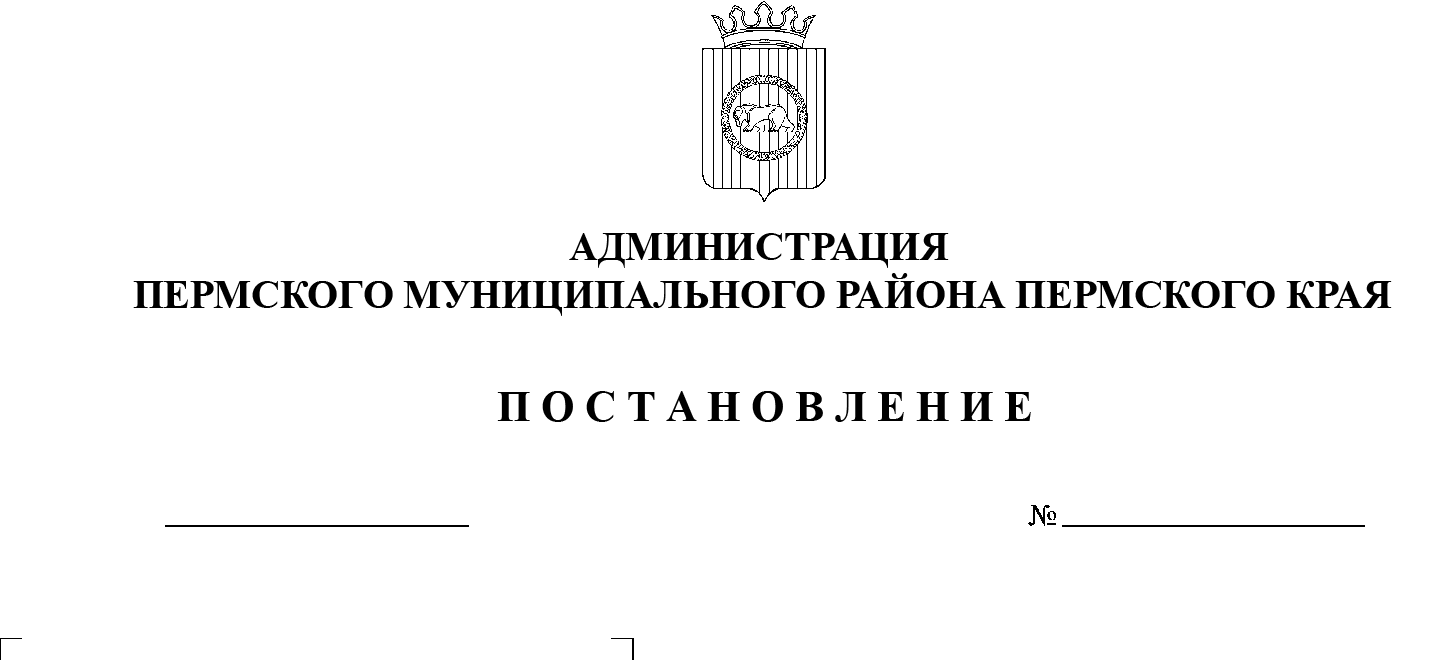 В соответствии с пунктом 6 части 2 статьи 47 Устава муниципального образования «Пермский муниципальный район», постановлением администрации Пермского муниципального района от 30.03.2021 № СЭД-2021-299-01-01-05.С-137 «Об утверждении Порядка определения объема и условий предоставления субсидии на возмещение затрат сельскохозяйственному товаропроизводителю на реализацию отдельных мероприятий муниципальной программы «Сельское хозяйство и комплексное развитие сельских территорий Пермского муниципального района»администрация Пермского муниципального района ПОСТАНОВЛЯЕТ:1. Внести в Порядок проведения конкурса «Лучшее личное подсобное хозяйство Пермского района», утвержденный постановлением администрации Пермского муниципального района от 07 июня 2021 г. № СЭД-2021-299-01-01-05.С-283 (в редакции от 29.07.2021 № СЭД-2021-299-01-01-05.С-385; далее – Порядок), следующие изменения:1.1. приложение 3 к Порядку изложить в новой редакции согласно приложению к настоящему постановлению.2. Настоящее постановление вступает в силу со дня его официального опубликования.3. Опубликовать настоящее постановление в информационном бюллетене муниципального образования «Пермский муниципальный район» и разместить на официальном сайте Пермского муниципального района www.permraion.ru.Глава муниципального района				                       В.Ю. ЦветовПриложениек постановлению администрации Пермского муниципального районаот 14.09.2021 № СЭД-2021-299-01-01-05.С-485СОСТАВкомиссии по организации и проведению конкурса «Лучшее личное подсобное хозяйство Пермского района»Председатель комиссии:Мартынова Екатерина Васильевна– начальник управления по развитию агропромышленного комплекса и предпринимательства администрации Пермского муниципального района  Заместитель председателя комиссии:Мосин Андрей Викторович– начальник отдела развития агропромышленного комплекса и туризма управления по развитию агропромышленного комплекса и предпринимательства администрации Пермского муниципального районаСекретарь комиссии:Кольцова Светлана Валерьевна– консультант отдела привлечения инвестиций и реализации муниципальных программ управления по развитию агропромышленного комплекса и предпринимательства администрации Пермского муниципального района Члены комиссии:      Пигасова Татьяна ПетровнаГришанина Наталья Вячеславовна– заместитель начальника отдела развития агропромышленного комплекса и туризма управления по развитию агропромышленного комплекса и предпринимательства администрации Пермского муниципального района – главный специалист отдела развития агропромышленного комплекса и туризма управления по развитию агропромышленного комплекса и предпринимательства администрации Пермского муниципального района